25th January 2021RE: Supplier Issues faced during COVID-19/BREXITDear Colleague,Whilst the ongoing pandemic is providing the diagnostic laboratories with challenges, the imposed border controls are equally generating delays in providing international supplies for diagnostic testing. It is our priority to work closely with the NHS Trusts and NHS England to provide suitable solutions to supply chain issues wherever possible. The diagnostics testing service, within the NE&Y GLH, aims to maintain a service producing quality assured results within target turnaround times (TATs), but due to the nature of supply chain issues these TATs may be extended for the upcoming months. We advise all our users to clearly state the urgency of a test on either referral forms or by contacting your local laboratory. Rest assured we are prioritising these challenges and endeavour to deliver service with the most minimal disruption With best wishes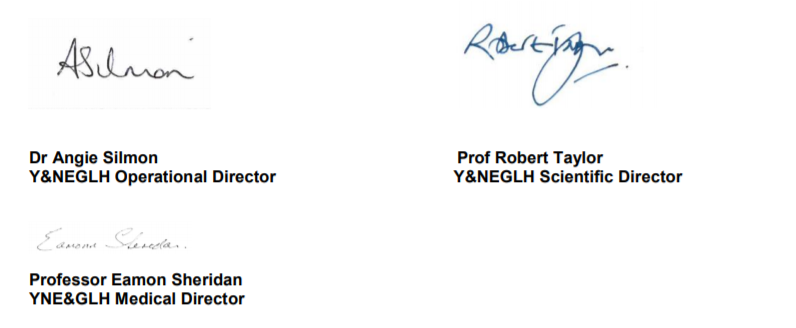 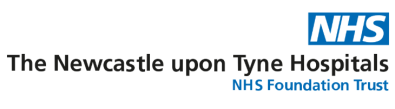 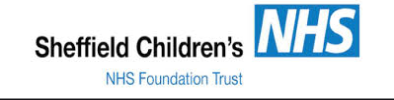 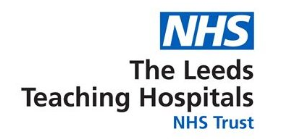 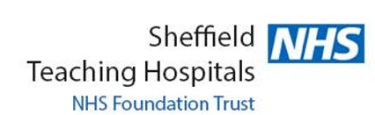 